Советы логопедаРечевое дыхание – это правильное сочетание вдоха и выдоха во время произнесения слов и фраз. Правильное речевое дыхание обеспечивает нормальное звукообразование, создает условия для поддержания нормальной громкости речи, четкого соблюдения пауз, сохранения плавности речи и интонационной выразительности.  Тренировка речевого дыхания – это обучение плавному произношению звуков, слогов, слов и фраз на выдохе. Приступать к тренировке собственно речевого дыхания можно только после того, как у ребенка сформирован сильный, плавный выдох, (то есть достаточно развито физиологическое дыхание). Хорошо поставленное речевое дыхание обеспечивает правильное произношение звуков, слов и фраз. В работе над звукопроизношением одно из основных направлений – выработка воздушной струи, которая является источником образования звуков речи. Речевое дыхание – основа звучащей речи, а потому так важно обучить ребёнка правильному дыханию.Какие же существуют игры для развития дыхания?• «Пускание мыльных пузырей» - соревнование «Чей пузырь будет лететь дольше?»• «Цветочек» - вдохнуть и задержать дыхание – «понюхать цветочек».• «Свеча» - задуть свечу резким выдохом. Маленькие свечи можно запустить плавать в миску с водой, так ещё интереснее. Помним о технике безопасности!• «Одуванчик» - сдуть семена-пушинки: сначала сделать вдох носом, а затем плавно и длительно подуть на одуванчик.• «Бабочка» - сдуть бабочку с цветка, вырезанного из цветной бумаги и приклеенного на неё.• «Пёрышко» - сдуть пёрышко с ладони.• «Снежинка» - сдуть с ладони бумажную снежинку. Можно заменить снежинку ваткой, ватным шариком, кусочком бумажной салфетки.• «Листья летят» - вдохнуть через нос, сдуть листок с ладошки.• «Жук полетел» - сдуть бумажного жука со стола.• «Покатай карандаш» - вдохнуть через нос и, выдыхая через рот, прокатить карандаш по столу.• «Рыбки плавают» - подуть на бумажную рыбку (вырезать из цветной бумаги рыбку и подвесить её за ниточку, например к люстре).• «Вертушки» - подуть на вертушку, как бы имитируя «сильный ветер». Взрослый может сопровождать действия ребёнка стихами:«Ветер, ветер, ты могуч,Ты гоняешь стаи туч!»• «Дудочка»/ «Свистулька»/ «Губная гармошка» - учить извлекать звук из музыкального инструмента, в который надо дуть. (Перед покупкой убедитесь, что для извлечения звука из игрушки не требуется больших усилий, что ребёнок справится сам).• «Самолёт» - подуть на бумажный самолёт, подвешенный на ниточке.• «Воздушный шарик» - подуть на воздушный шарик, соревнование «Чей шарик полетит выше/ дальше?»• «Спортивный свисток» - соревнование «Чей свисток будет свистеть дольше?»• «Прокати шарик» - вдохнуть через нос и дуть на шарик, лежащий на столе (любой лёгкий шарик). Можно дуть в трубочку (из-под сока или коктейля, а вместо шарика использовать кусочек ваты.• «Кто там?» - дуть на тонкую занавеску, чтобы посмотреть, кто за ней спрятался (предварительно поставить за занавеску игрушку).• «Футбол» - подуть на шарик, чтобы он оказался «в воротах». «Ворота» устанавливаем на столе (кубики, коробка или ворота от игры в настольный хоккей). Эту же игру можно разнообразить, дуя на шарик в трубочку.• «Сдуй снежинку» (на прогулке) – сдувать снег с варежки. Можно вырезать варежку из картона и сдувать с неё «снежинку» (кусочек ватки) дома.• «Погрей руки» - вдыхать через рот и дуть на «озябшие» руки.• «Снежок тает» - подуть на снег, выдыхая ртом, чтобы снег растаял.• «Песня ветра» - подуть на китайский колокольчик «песня ветра» подвешенный на уровне лица ребёнка. Предложить подуть сильнее, чтобы звук стал громче.• «Шторм в стакане» - подуть через трубочку, чтобы вода забурлила.• «Морской бой» - через трубочку дуть на бумажные кораблики в воде. Хорошо играть во время купания.Параметры правильного речевого выдоха:- выдоху предшествует сильный вдох через нос или рот – «набираем полную грудь воздуха»,- выдох происходит плавно, а не толчками,-во время выдоха губы складываются трубочкой, не следует сжимать губы, надувать щеки, -во время выдоха воздух выходит через рот, нельзя допускать выхода воздуха через нос (если ребенок выдыхает через нос, можно зажать ему ноздри, чтобы он ощутил, как должен выходить воздух),- выдыхать следует, пока не закончится воздух.- во время пения или разговора нельзя добирать воздух при помощи частых коротких вдохов.Существует множество несовершенств речевого дыхания:-неумение рационально использовать выдох;-речь на вдохе;-неполное возобновление запаса воздуха.При выполнении дыхательных упражнений необходимо соблюдать следующие требования:        -не заниматься в пыльном, непроветренном, или сыром помещении;        -температура воздуха должна быть на уровне 18-20 С;        -одежда не должна стеснять движений;        -не заниматься сразу после приема пищи;        -не заниматься с ребенком, если у него заболевание органов дыхания в острой стадии.Рекомендуется начать с непроизвольных для ребенка игровых упражнений:           -дутье через соломку в стакан с водой;       -надувание воздушных шаров;       -дутье на разноцветные вертушки;       -игра на духовых музыкальных инструментах, например, дудочке;       -пускание мыльных пузырей;       -дутье на ватуВыполнение дыхательных упражнений в игровой форме вызывает у ребенка положительный эмоциональный настрой, снимает напряжение и способствует формированию практических умений. Качество речи, ее громкость, плавность во многом зависят от развития правильного речевого дыхания.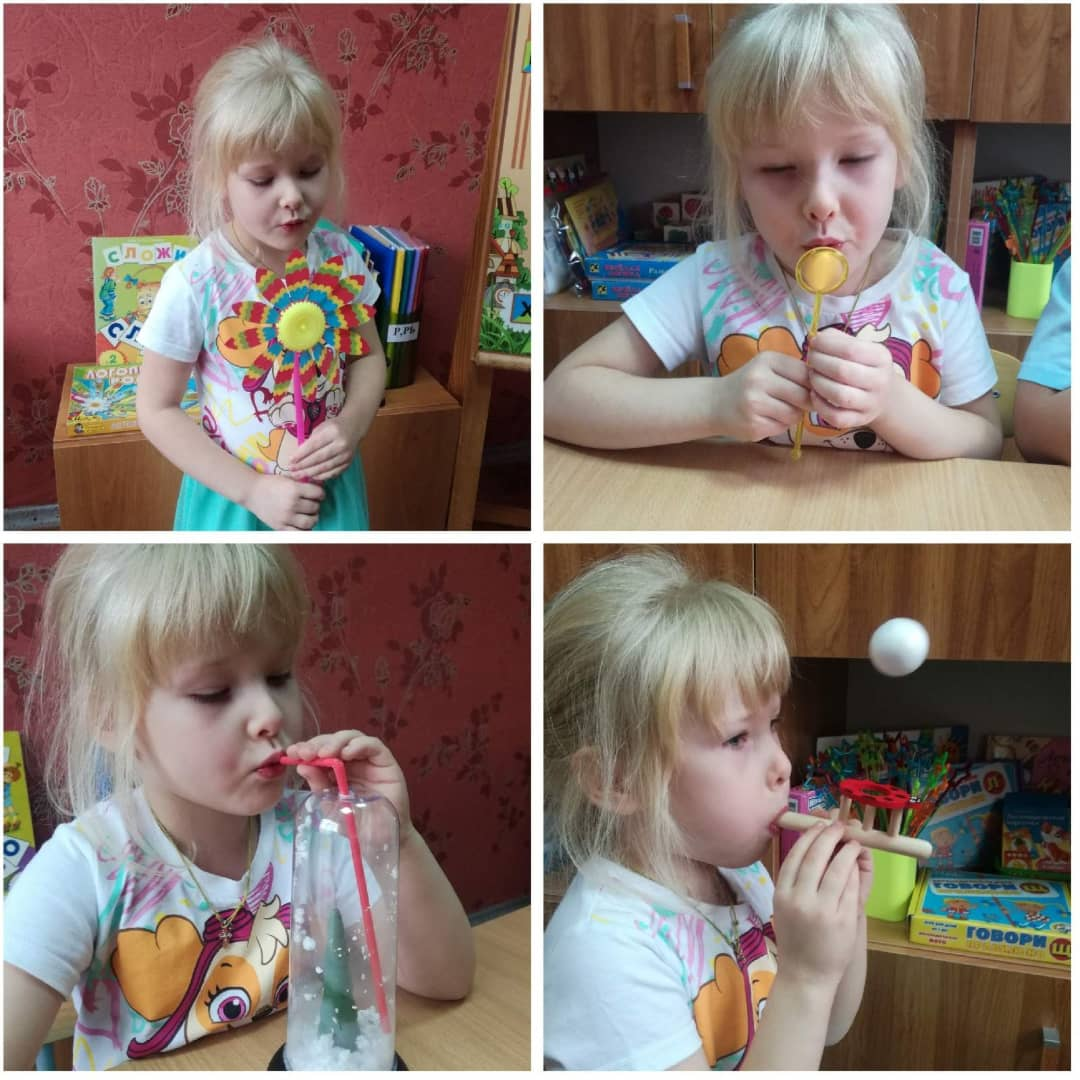 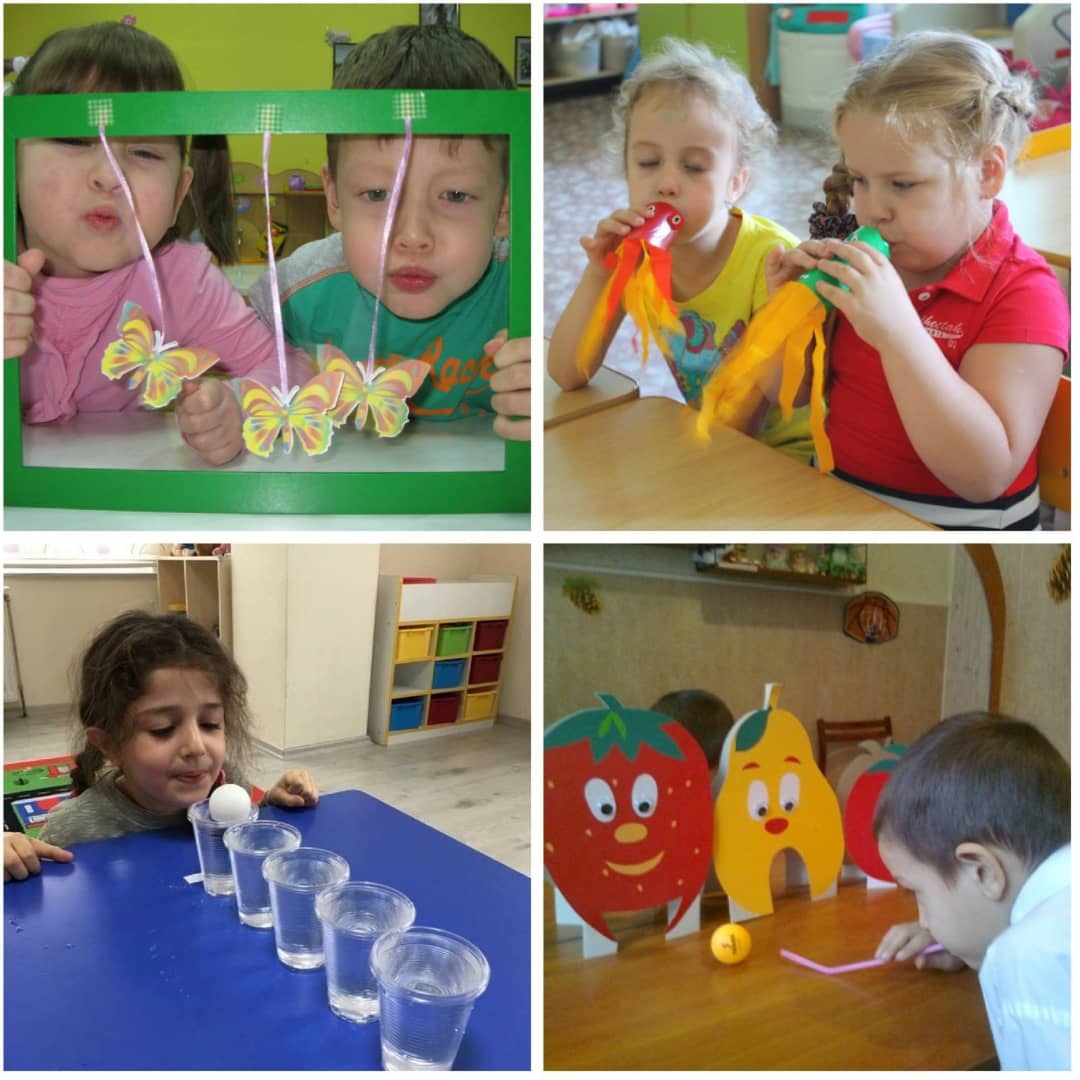 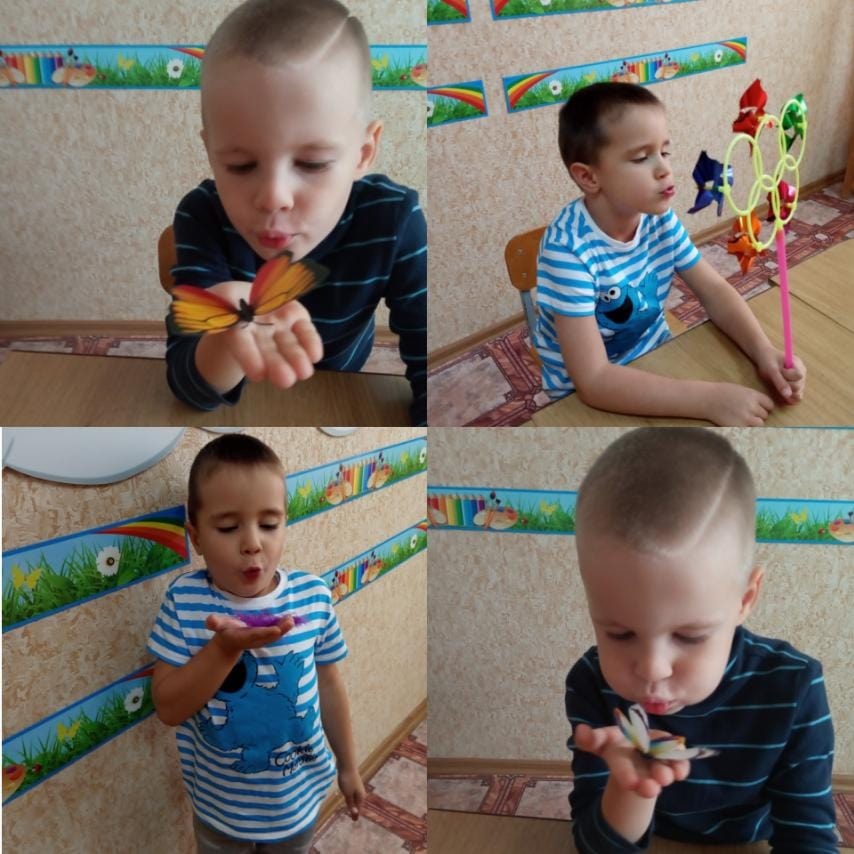 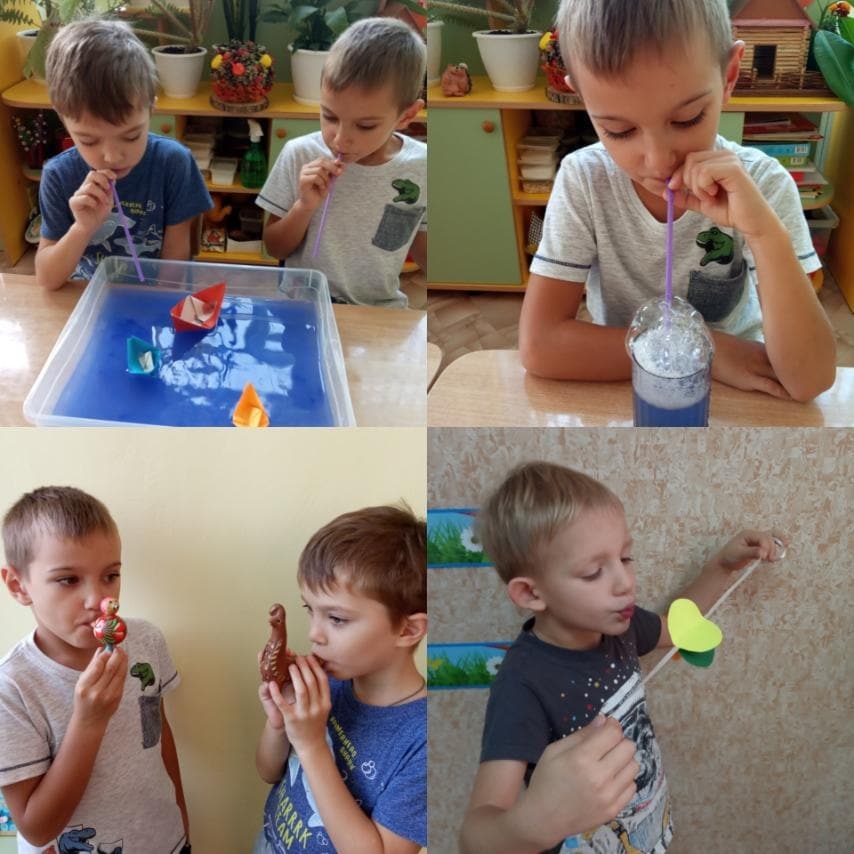 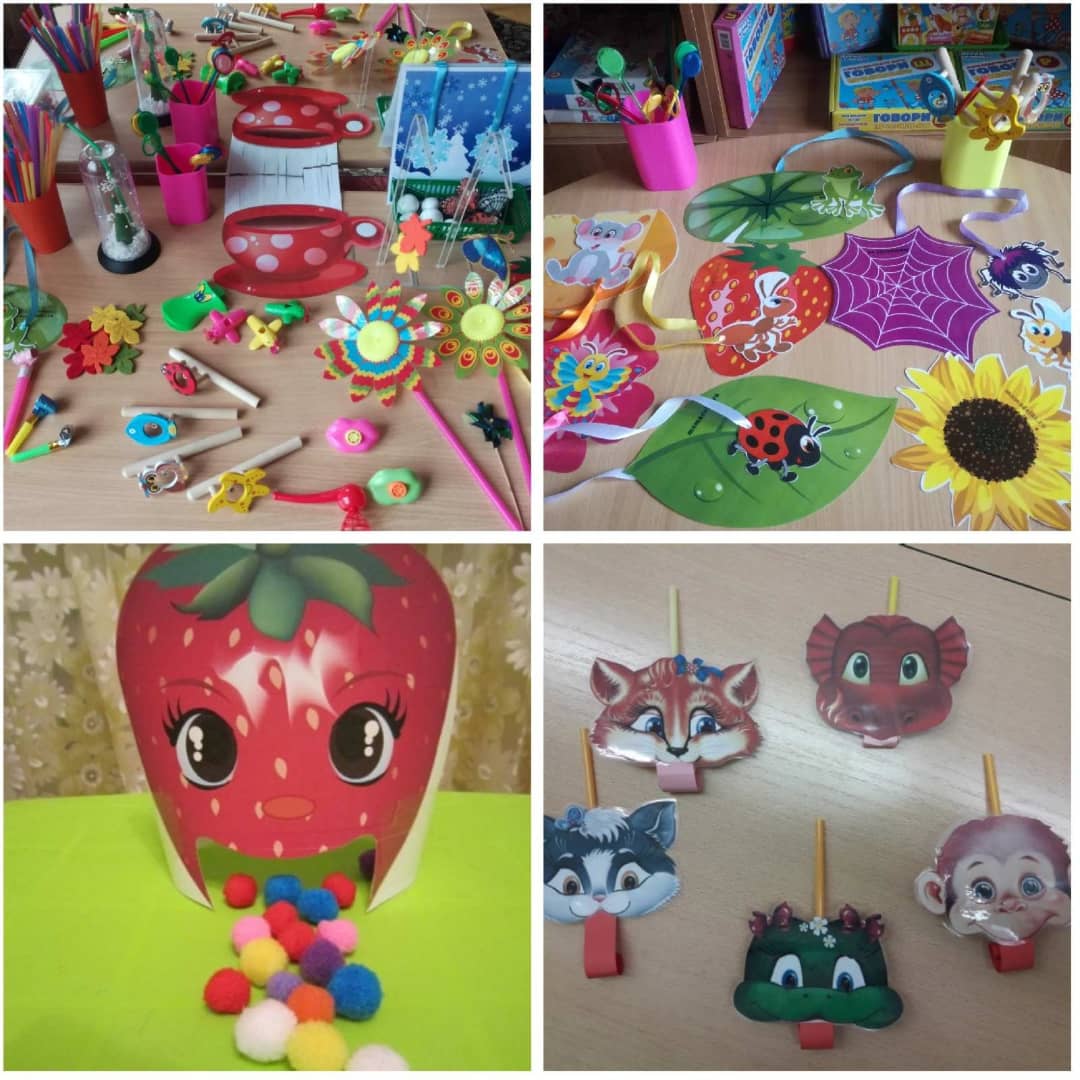 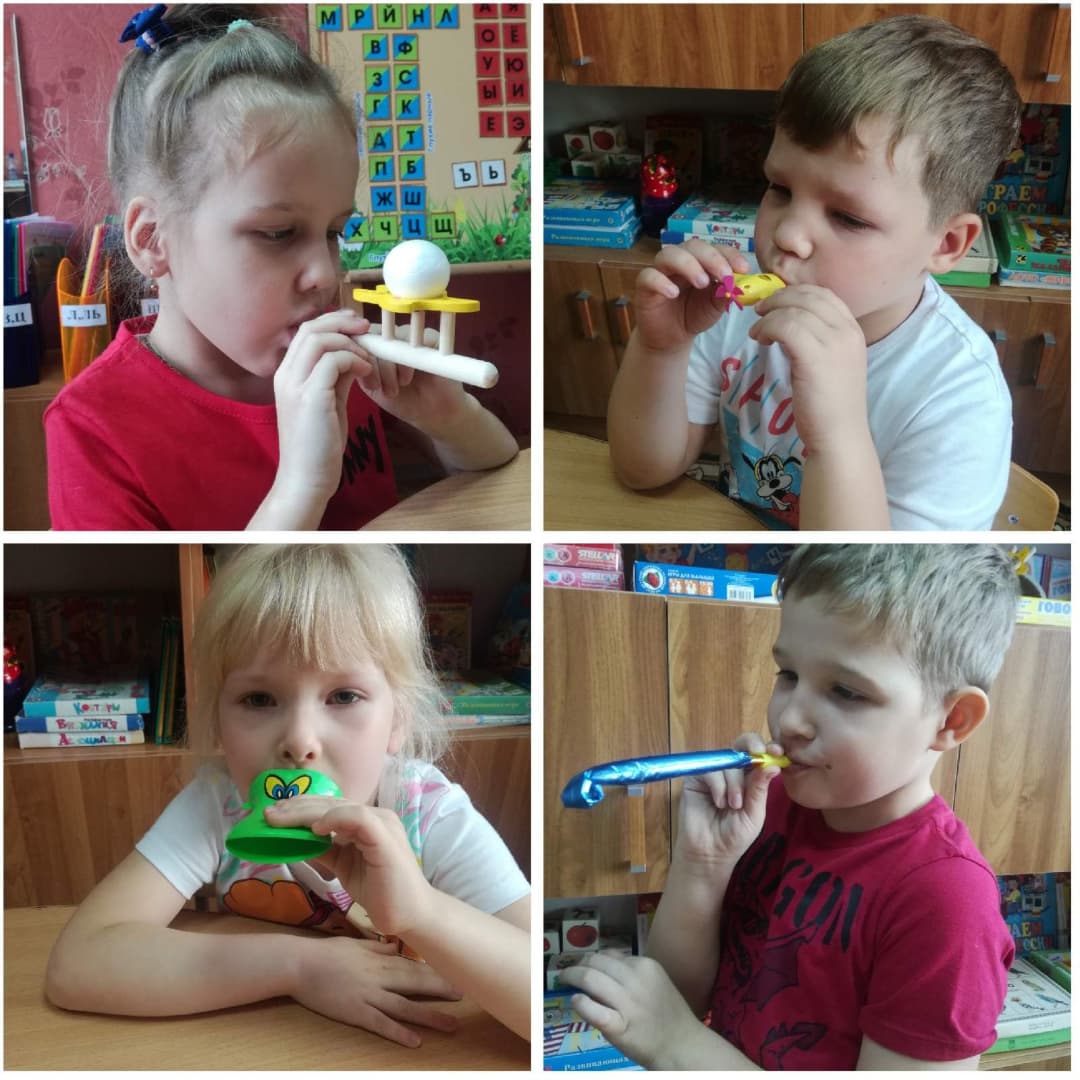 